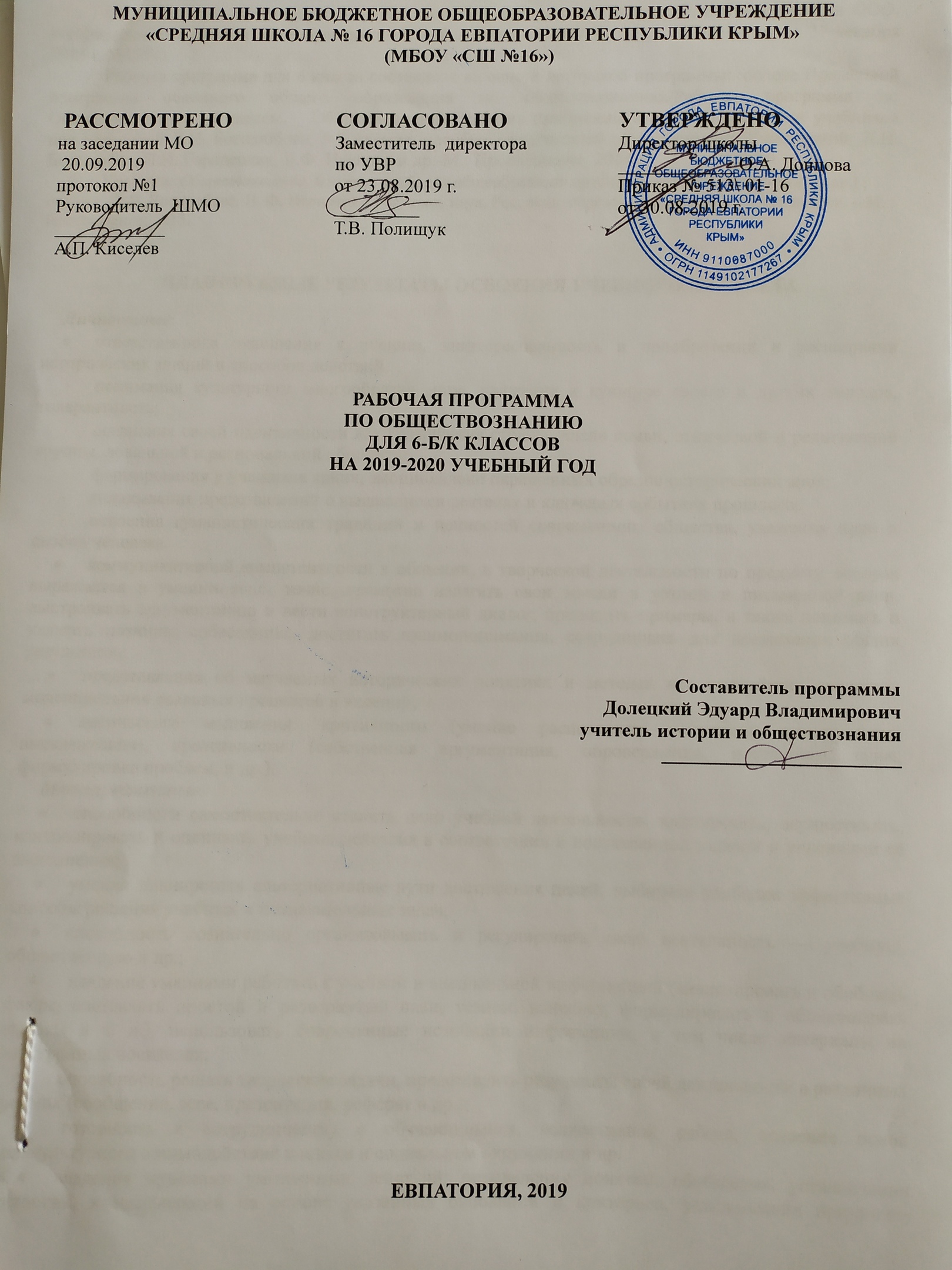 МУНИЦИПАЛЬНОЕ БЮДЖЕТНОЕ ОБЩЕОБРАЗОВАТЕЛЬНОЕ УЧРЕЖДЕНИЕ«СРЕДНЯЯ ШКОЛА № 16 ГОРОДА ЕВПАТОРИИ РЕСПУБЛИКИ КРЫМ»(МБОУ «СШ №16»)РАБОЧАЯ ПРОГРАММАПО ОБЩЕСТВОЗНАНИЮДЛЯ 6-Б/К КЛАССОВНА 2019-2020 УЧЕБНЫЙ ГОДСоставитель программыДолецкий Эдуард Владимировичучитель истории и обществознания________________________ЕВПАТОРИЯ, 2019Образовательный стандарт: Федерального Государственного образовательного стандарта ООО, утверждённого приказом Минобразования РФ № 1897 от  17.012.2010г. (с изменениями от 31 декабря 2015 г. №1577)Рабочая программа для 6 класса составлена на основе авторской программы:  основе Примерной программы основного общего образования по обществознанию./Рабочая программа по Обществознанию 5-9 классы. _ Обществознание. Рабочие программы к предметной линии учебников под редакцией Л.Н. Боголюбова. 5-9 классы: пособие для учителей общеобразоват. Учреждений/ Л.Н. Боголюбов, Н.И. Городецкая, Л.Ф. Иванова и др.-М.: Просвещение, 2014.Учебник: Обществознание. 6 класс : учеб. для общеобразоват. организаций / Л. Н. Боголюбов [и др.] ; под ред. Л. Н. Боголюбова, Л. Ф. Ивановой ; Рос. акад. наук, Рос. акад. образования, изд-во «Просвещение». – М. : Просвещение, 2015.ПЛАНИРУЕМЫЕ РЕЗУЛЬТАТЫ ОСВОЕНИЯ УЧЕБНОГО ПРЕДМЕТАЛичностные:ответственного отношения к учению, заинтересованность в приобретении и расширении исторических знаний и способов действий,понимания культурного многообразия мира, уважение к культуре своего и других народов, толерантность;осознания своей идентичности как гражданина страны, члена семьи, этнической и религиозной группы, локальной и региональной общности;формирования у учащихся ярких, эмоционально окрашенных образов исторических эпох;складывания представлений о выдающихся деятелях и ключевых событиях прошлого;освоения гуманистических традиций и ценностей современного общества, уважения прав и свобод человека.коммуникативной компетентности в общении, в творческой деятельности по предмету, которая выражается в умении ясно, точно, грамотно излагать свои мысли в устной и письменной речи, выстраивать аргументацию и вести конструктивный диалог, приводить примеры, а также понимать и уважать позицию собеседника, достигать взаимопонимания, сотрудничать для достижения общих результатов;представления об изучаемых исторических понятиях и методах как важнейших средствах моделирования реальных процессов и явлений;логического мышления: критичности (умение распознавать логически некорректные высказывания), креативности (собственная аргументация, опровержения, постановка задач, формулировка проблем, и др.).Метапредметные:способности самостоятельно ставить цели учебной деятельности, планировать, осуществлять, контролировать и оценивать учебные действия в соответствии с поставленной задачей и условиями её выполнения;умения планировать альтернативные пути достижения целей, выбирать наиболее эффективные способы решения учебных и познавательных задач;способность сознательно организовывать и регулировать свою деятельность — учебную, общественную и др.; владение умениями работать с учебной и внешкольной информацией (анализировать и обобщать факты, составлять простой и развернутый план, тезисы, конспект, формулировать и обосновывать выводы и т. д.), использовать современные источники информации, в том числе материалы на электронных носителях;способность решать творческие задачи, представлять результаты своей деятельности в различных формах (сообщение, эссе, презентация, реферат и др.); готовность к сотрудничеству с обучающимися, коллективной работе, освоение основ межкультурного взаимодействия в школе и социальном окружении и др.владения приёмами умственных действий: определения понятий, обобщения, установления аналогий, классификации на основе указанных оснований и критериев, установления причинно-следственных связей, построения умозаключений индуктивного, дедуктивного характера или по аналогии;умения организовывать совместную учебную деятельность с учителем и сверстниками: определять цели, взаимодействовать в группе, выдвигать гипотезы, находить решение проблемы, разрешать конфликты на основе согласования позиции и учёта интересов, аргументировать и отстаивать своё мнение.умения использовать приобретённые знания и действия в практической деятельности и повседневной жизни.Предметные:•  относительно целостное представление об обществе и человеке, о сферах и областях общественной жизни, механизмах и регуляторах деятельности людей;•  знание ряда ключевых понятий об основных социальных объектах; умение объяснять с опорой на эти понятия явления социальной действительности;•  знания, умения и ценностные установки, необходимые для сознательного выполнения старшими подростками основных социальных ролей в пределах своей дееспособности;•  умения находить нужную социальную информацию в педагогически отобранных источниках; адекватно ее воспринимать, применяя основные обществоведческие термины и понятия; преобразовывать в соответствии с решаемой задачей (анализировать, обобщать, систематизировать, конкретизировать имеющиеся данные, соотносить их с собственными знаниями); давать оценку общественным явлениям с позиций одобряемых в современном российском обществе социальных ценностей;•  понимание побудительной роли мотивов в деятельности человека, места ценностей в мотивационной структуре личности, их значения в жизни человека и развитии общества;•  знание основных нравственных и правовых понятий, норм и правил, понимание их роли как решающих регуляторов общественной жизни; умение применять эти нормы и правила к анализу и оценке реальных социальных ситуаций; установка на необходимость руководствоваться этими нормами и правилами в собственной повседневной жизни;•  приверженность гуманистическим и демократическим ценностям, патриотизм и гражданственность;•  знание особенностей труда как одного из основных видов деятельности человека, основных требований трудовой этики в современном обществе, правовых норм, регулирующих трудовую деятельность несовершеннолетних;•  понимание значения трудовой деятельности для личности и для общества;•  понимание специфики познания мира средствами искусства в соотнесении с другими способами познания;•  понимание роли искусства в становлении личности и в жизни общества;•  знание определяющих признаков коммуникативной деятельности в сравнении с другими видами деятельности;•  знание новых возможностей для коммуникации в современном обществе; умение использовать современные средства связи и коммуникации для поиска и обработки необходимой социальной информации;•  понимание языка массовой социально-политической коммуникации, позволяющее осознанно воспринимать соответствующую информацию; умение различать факты, аргументы, оценочные суждения;•  понимание значения коммуникации в межличностном общении;•  умение взаимодействовать в ходе выполнения групповой работы, вести диалог, участвовать в дискуссии, аргументировать собственную точку зрения;•  знакомство с отдельными приемами и техниками преодоления конфликтов. СОДЕРЖАНИЕ УЧЕБНОГО ПРЕДМЕТАВводный урокГлава I. Человек в социальном измерении (12 часов)Личность. Социальные параметры личности. Индивидуальность человека. Качества сильной личности.Познание человеком мира и самого себя. Самосознание и самооценка. Способности человека.Деятельность человека, ее основные формы (труд, игра, учение). Мотивы деятельности. Связь между деятельностью и формированием личности. Знания и умения как условие успешной деятельности.Потребности человека – биологические, социальные, духовные. Индивидуальный характер потребностей. Люди с ограниченными возможностями и особыми потребностями. Духовный мир человека. Мысли и чувства.Привычка к труду. Проблема выбора профессии. Важность взаимопонимания и взаимопомощи.Человек – личность. Учимся узнавать и оценивать себя. Учимся правильно организовывать свою деятельность. Учимся размышлять.Глава II. Человек среди людей (9часов)Человек и ближайшее социальное окружение. Межличностные отношения. Роль чувств в отношениях между людьми. Сотрудничество и соперничество. Солидарность, лояльность, толерантность, взаимопонимание.Социальные группы (большие и малые). Человек в малой группе. Группы формальные и неформальные. Лидеры. Групповые нормы.Общение – форма отношения человека к окружающему миру. Цели общения. Средства общения. Стили общения. Особенности общения со сверстниками, старшими и младшими.Я и мои знакомые, приятели, товарищи, друзья. Я и группы, в которые я вхожу. Как получить удовольствие от общения. Как победить обиду.Глава III. Нравственные основы жизни (7 часов)Человек славен добрыми делами. Доброе – значит, хорошее. Мораль. Золотое правило морали. Учимся делать добро.Смелость. Страх – защитная реакция человека. Преодоление страха. Смелость и отвага. Противодействие злу.Человечность. Гуманизм – уважение к людям. Внимание к тем, кто нуждается в поддержке.Гуманизм и человечность вокруг нас. Они победили страх. Спешите делать добро.Итоговое повторение и контроль (6 часов)ТЕМАТИЧЕСКОЕ ПЛАНИРОВАНИЕКалендарно-тематическое планирование РАССМОТРЕНОна заседании МО 20.09.2019протокол №1Руководитель  ШМО  ____________А.П. КиселевСОГЛАСОВАНОЗаместитель  директорапо УВРот 23.08.2019 г._________Т.В. ПолищукУТВЕРЖДЕНОДиректор школы____________ О.А. ДонцоваПриказ № 513\ 01-16от 30.08.2019 г.№РазделКоличество часов1Человек в социальном измерении122Человек среди людей93Нравственные основы жизни74Повторение и контроль6Итого34№ урока№ урокаТема и тип урокаДата проведения6 К\БДата проведения6 К\БПланФактТема и тип урокаПланФактЧеловек в социальном измерении (12 часов)Человек в социальном измерении (12 часов)1Введение04.092Человек – личность11.093Человек – личность18.094Познай самого себя25.095Познай самого себя02.106Человек и его деятельность09.107Человек и его деятельность16.108Потребности человека23.109Потребности человека30.1010На пути к жизненному успеху06.1111На пути к жизненному успеху13.1112Обобщение и систематизация знаний по теме «Человек в социальном измерении»20.11Человек среди людей (9 часов)Человек среди людей (9 часов)13Межличностные отношения 27.1114Межличностные отношения 04.1215Человек в группе11.1216Человек в группе18.1217Общение25.1218Общение19Конфликты в межличностных отношениях20Конфликты в межличностных отношениях21Обобщение и систематизация знаний по теме «Человек среди людей» Нравственные основы жизни (7 часов)Нравственные основы жизни (7 часов)22Человек славен добрыми делами23Человек славен добрыми делами24Будь смелым 25Будь смелым26Человек и человечность27Человек и человечность28Обобщение и систематизация знаний по теме «Нравственные основы жизни»Итоговое повторение (6 часов)Итоговое повторение (6 часов)29Человек в системе общественных отношений30Человек в системе общественных отношений31Обобщение по теме «Человек в системе общественных отношений»32Итоговое обобщение33Итоговая контрольная работа34Урок-конференция «Человек и общество»